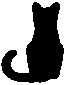 BEOGRADSKI CENTAR ZA LJUDSKA PRAVABeogradska 54, 11000 . Telefon i faks 011 3085328 ili 344 7121 Elektronska pošta: bgcentar@bgcentar.org.rswww.bgcentar.org.rsPrijavni formular za Školu ljudskih prava Vojin Dimitrijević1. Ime:__________________2. Prezime:__________________ 3. Adresa : Ulica / Broj___________________________Grad				___________________________4. Tel:___________________________5. E-mail: _______________________________________________________6. Mesto rođenja________________________________________________________7. Datum rođenja________________________________________________________8. Oblast studiranja /istraživanja:________________________________________________________9. Naziv i mesto fakulteta:_________________________________________________________10. Radno iskustvo (organizacije u kojima ste radili/volonirali i vaša pozicija u njima) ;   Da li ste učestvovali na školama ili nekim specijalističkim kursevima? 11. Znanje engleskog (na skali od  1-5, gde je 1 nedovoljno,  a 5 odlično) _________________________________________________________________12. Motivacija: Zašto želite da učestvujete u Školi ljudskih prava za buduće predavače? (na posebnom listu papira)13. Šta očekujete od Škole ljudskih prava za buduće predavače. (Koja oblast ljudskih prava vas najvise interesuje? Kako mislite da će Škola uticati na vaš lični i profesionalni angažman? (na posebnom listu papira)14. Kako ste saznali za Školu ljudskih prava za buduće predavače?________________________________________________________________________Datum prijave: 